ПРОЕКТ ТВІННІНГСприяння процесам удосконалення Державної Служби Статистики України з метою покращення її потенціалу та продукції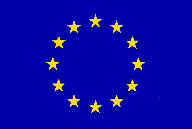 Звітпредставників Державної служби статистики України про участьу навчальному візиті до Національного інституту статистики та економічних досліджень Франції (INSEE)(Французька Республіка, Париж, 13-15 травня 2014 року)Згідно із запрошенням Статистичної служби Королівства Данії та Національного інституту статистики та економічних досліджень Франції від 24 березня 2014 року в рамках реалізації заходів за проектом Twinning «Сприяння процесам удосконалення Державної служби статистики України з метою покращення її потенціалу та продукції» (компонент 2 "Індекс споживчих цін: вибірка та методологія") у період з 13 по 15 травня 2014 року відбувся навчальний візит представників департаменту статистики цін Держстату України у складі: заступника директора департаменту статистики цін Шкурської І.Є., начальника відділу статистики споживчих цін Профацької Н.В., головного спеціаліста-економіста відділу міжнародних зіставлень Аль-Хаміді Н.В., головного спеціаліста-економіста відділу статистики цін будівництва транспорту, зв’язку та житла Руденко Л.К. у  Париж (Французька Республіка). Метою цього візиту було вивчення досвіду та практики розрахунків індексу споживчих цін у Франції. У ході візиту були обговорені основні методологічні засади та етапи побудови індексу споживчих цін у Франції. Були представлені тематичні презентації щодо вагової структури для розрахунку індексу споживчих цін,  охоплення товарів (послуг), порядку збору інформації про ціни, формул розрахунків індексів елементарних агрегатів. Особлива увага була зосереджена на планах та методах формування вибіркової сукупності територій, в яких проводяться спостереження за змінами цін (тарифів) на товари (послуги) для розрахунку індексу споживчих цін, товарів і послуг для реєстрації цін, оптимізації та контролю якості зазначених сукупностей.Також детально було розглянуто практичні питання щодо реєстрації цін, зокрема застосування кодів спостереження. Були наведені приклади щодо еквівалентної та нееквівалентної замін товарів, непрямої імпутації цін гомогенних та гетерогенних товарів. Окрема презентація була присвячена застосуванню гедоністичної регресії для здійснення якісних коригувань цін на моделі з різними характеристиками, такі, як аудіотехніка, фотоапаратура та обладнання для обробки інформації, які базуються на стандартах країн ЄС.Ще однією темою навчального візиту було ознайомлення з порядком розрахунків індексів цін на послуги мобільного зв’язку з урахуванням профілів споживачів, який застосовується у Франції. На завершення відбувся обмін досвідом між фахівцями Держстату України та INSEE  щодо методів, які застосовуються при відборі територій, підприємств торгівлі (сфери послуг) для розрахунків індексу споживчих цін, порядку спостережень за змінами споживчих цін, заміни товарів, розрахунків індексів цін на тимчасово відсутні товари. Особливу увагу було приділено відмінностям моделей споживання та споживчих звичок населення невеликих міст України та Франції.Представники ДССУ висловлюють щиру вдячність всім представникам INSEE, з якими відбувалися зустрічі та які здійснили презентації відповідно до програми навчального візиту, за корисну інформацію, яка була отримана під час візиту до INSEE.Особи, з якими були проведені зустрічіНаціональний інститут статистики та економічних досліджень Франції (INSEE):п. Тома Балконе – експерт з питань статистики споживчих цін п. Патрік Сіяр – начальник відділу статистики споживчих цін п. Ів Колтьє – спеціаліст відділу статистики споживчих цін Висновки та рекомендаціїЗа програмою навчального візиту фахівцями INSEE було представлено детальні та вичерпні презентації. У результаті навчального візиту делегація ДССУ вивчила досвід та практичні підходи щодо основних етапів розрахунків індексу споживчих цін у Франції. Учасники навчального візиту детально ознайомилися із діючою у INSEE вибіркою територій та товарів для розрахунку індексу споживчих цін, системою здійснення якісних коригувань, порядком розрахунків індексів цін на послуги мобільного зв’язку, практичними методами непрямої імпутації та гедоністичною регресією.При підведенні підсумків навчального візиту представники INSEE надали рекомендації щодо подальшого вдосконалення методології розрахунку індексу споживчих цін, адаптації національної методології до європейської практики розрахунків. Зокрема досить корисним може бути подальше опрацювання досвіду INSEE з питань формування вибіркових сукупностей територій та товарів, а також розроблення нових критеріїв відбору міст для проведення спостереження за змінами споживчих цін. Також було рекомендовано більш поглиблено вивчити порядок побудови гедоністичних моделей та можливість розрахунків індексів цін на мобільний зв’язок на основі наявних джерел даних. Подальше співробітництвоРобоча місія експерта планується на вересень-жовтень 2014 року. Проте для Держстату України більш прийнятним є вересень.